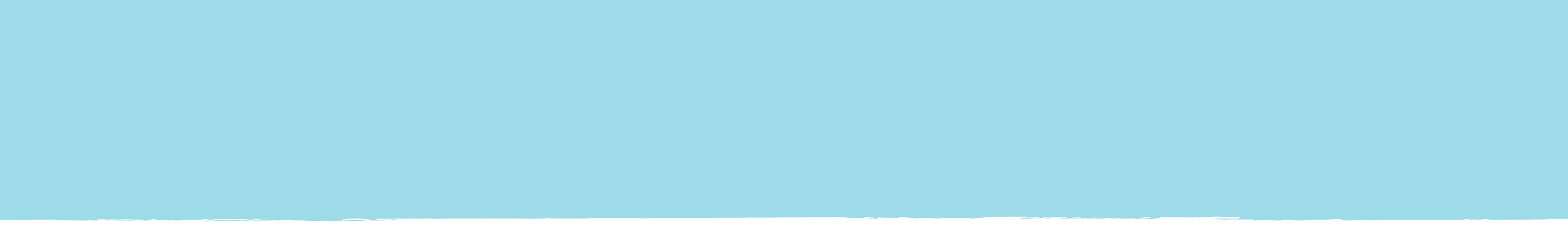 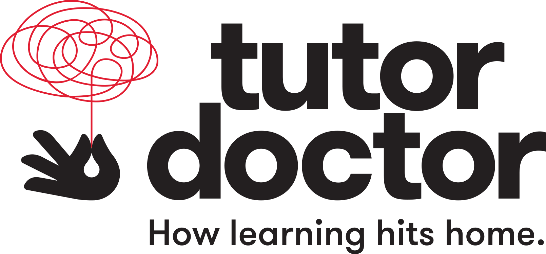 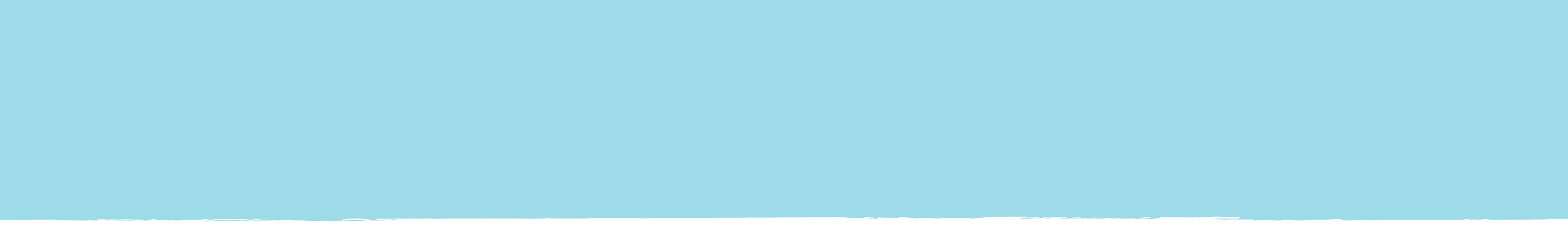 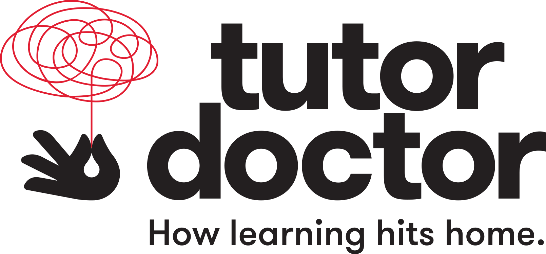 Student: ______________________________________Overarching Tutoring Goal:Overarching Tutoring Goal:Overarching Tutoring Goal:Overarching Tutoring Goal:Overarching Tutoring Goal:Overarching Tutoring Goal:Short-term Goals:1.2.3.Short-term Goals:1.2.3.Short-term Goals:1.2.3.Short-term Goals:1.2.3.Short-term Goals:1.2.3.Short-term Goals:1.2.3.Session NumberSubjectIs X-Skills Being UsedYes/NoTopic to be CoveredTutoring Goal for SessionSteps to Achieve Tutoring Goal#1MathNo2-digit subtractionStudent will be able to subtract 2-digit numbers with regrouping by end of sessionReview single digit subtractionReview base 10Teach rhyme: “more on the floor, go next door” Model problemsPractice problemsCheck understanding#2#3#4#5